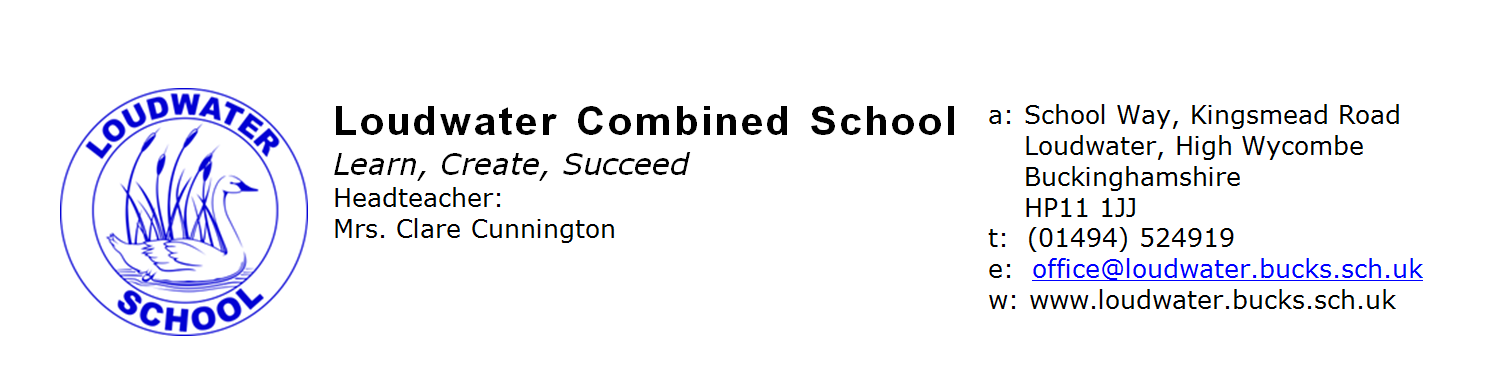 Dear Parents,Important Calendar DatesTuesday 5th March - School PhotographsThursday 7th March – Chiltern Rangers outside activitiesThursday 7th March - Parents’ Meeting to consult on academy proposal 6.30pmFriday 8th March - Year 6 Hazard AlleyFriday 8th March - World Book Day – dress-upValue of the monthOur value of the month for March is compassion.  We will be exploring this through assembly stories and PSCHE sessions in class.  The key questions we will be exploring will include:What does it mean when someone is compassionate?How do charities help people in challenging times?How could our compassion make the world a fairer place?Why should we show compassion towards older people?Our inspirational person is Mahatma Gandhi.  The children will be finding out more about his life and achievements and how this links to compassion.  At the end of the month Year Two will be leading our values assembly to share what they have learned.News from the classes this week:You can find out more about what is included in the learning plan for each class from the topic web, which is attached for each class.Foundation Stage A crime has been committed in Foundation Stage's playground and we have been investigating what has happened! This is what we have seen. The house looks very messy. There is a broken chair, there is porridge everywhere, there is an empty bowl with BB written on it and there is a pillow and a blanket falling out of the window. We have already got our suspicions and we are helping with the inquiry. We have written reports about what we have seen and who we think might have been involved. We will keep you informed of any developments. We have also been counting with larger numbers and adding 1 more or taking away 1. We have started our learning about bears and have decided that we would like to find out about where bears live and what they like to eat, and we are especially keen to find out if real bears really do eat porridge. 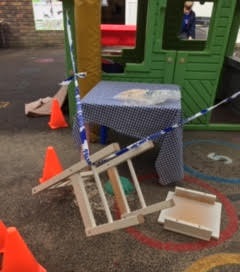 https://www.phonicsplay.co.uk/freeIndex.htmYear OneIn English Year 1 has been really enjoying stories about Winnie the witch by Valerie Thomas and Korky Paul. We have written some super descriptions of Winnie with lots of brilliant adjectives. We have also been learning about the key features of fiction books such as characters, settings and plot. This week we have also been learning about verbs. In Maths our focus this week has been on money. We have been identifying the value of coins and also ordering them in terms of value. We have also been finding totals by adding 2 and 3 amounts together. I have asked the children to sort coins and count amounts of money at home! Our focus has been on coins rather than notes!In Topic Year 1 has been learning about how our senses can help us to learn about the world around us. We have named the 5 senses and matched them to the correct body parts. We have also been observing our beans to see how they are changing as they grow.http://www.ictgames.com/dinosaursEggs/index.html (the focus on this game is to read our common exception words)https://www.topmarks.co.uk/money/toy-shop-moneyYear Two In Year 2 we have been enjoying the poem ‘The Sound Collector’ by Roger McGough.  We have performed the poem using actions, face and voice expression, including sound effects!  We also collected our own sounds from around the school building e.g. the telephone ringing, teachers talking, pencils scratching etc.  We used these sounds to write our own version of the poem.  In Maths, we have been telling and drawing time on an analogue clock.  We have been doing really well with this but it is very important to keep practising reading the time at home on an analogue clock with hands (not a digital clock).  In Topic, we have been continuing our learning about large habitats.  We have researched what lives in each habitat and what it is like there.  We are using this information to create a collage of one of the habitats next week.  In Phonics, we have been reading and writing words with the soft c sound e.g. race, ice, city etc.  We also began to look at words with the sounds ‘tion’ and ‘cious/tious’. https://www.topmarks.co.uk/Flash.aspx?f=matchingpairstimev3Please select Analogue to Words, then o’clock, half hour, quarter hour.Year Three This week in English we have been watching the Mountains episode of Planet Earth 2. We started the week looking at the Himalayas and then moved onto writing about the different animals that we saw. We have written diary entries, instructions and narratives involving pumas, flamingos, bears and cranes. We have also been looking at writing with similes and imaginative description in our writing this week.In Maths, we have been continuing with fractions. To start the week we looked at comparing fractions using inequality brackets to help us, then, moving onto ordering, identifying and describing fractions in different representations. To end the week we solved number and practical problems involving fractions.We have been working really hard in the afternoons preparing our values assembly that we performed on Thursday of this week. When we were not practising this, we were gathering information on Snow Leopards using different sources in order to write a non-chronological report.https://www.bbc.co.uk/iplayer/episode/b08397lq/planet-earth-ii-2-mountainsYear Four In English this week we have begun reading the book ‘Charlie and The Chocolate Factory’. We have looked closely at the description of the different sweets that Mr Willy Wonka can make and used this to inspire our own writing. We have invented our own sweets and written about them using lots of imaginative description. In maths this week we have started to look at fractions. We have looked closely at equivalent fractions and identified how we can use multiplication to help us find equivalent fractions. We have also been learning about mixed fractions and how many parts make up the whole. In topic we have started our new unit 'States of Matter'. We have discussed examples of the different states of matter and began investigating the properties of each state of matter. We have completed an investigation into the melting times of different types of chocolate, we found out that white chocolate takes the longest time to melt!https://www.bbc.com/bitesize/articles/zsgwwxsYear Five This week in English, Year Five has started to read ‘The Highwayman’ by Alfred Noyes. We started off by learning about some of the Highwaymen that lived and worked in our local area, and were surprised to find out that part of the woodland between Loudwater and Beaconsfield is called Cut Throat Wood! We have written setting descriptions based on the beginning of the poem, found out what the Highwayman looked like, and have started to write diary entries as Tim the Ostler. In maths, Year Five has been looking at decimal numbers and how they relate to fractions. We have partitioned decimal numbers, before converting them into tenths and hundredths in order to write them as fractions. We have also been ordering and comparing decimals and fractions, and converting mixed numbers into decimals as well. In topic lessons, we have been designing and testing parachutes to slow down a re-entry craft from the International Space Station. In order to do this, we have had to learn about the force of air resistance. This is the first part in a DT project to create our own craft to protect an egg astronaut as they descend back down to earth! https://www.bbc.com/bitesize/clips/zsjd7tyYear SixIn English this week we have started to read the book ‘Eye of the Wolf’ written by Daniel Pennac. The first part of the book is about how Blue Wolf tells a boy about his life and how he ends up in a zoo. We have analysed the writing, thinking about the storytelling techniques that the narrator has used. We have also researched wolves and have started to write a non-chronological report based on the information we have discovered. Our spelling focus has been homophones – words that sound the same but are spelt differently and have different meanings. In Maths we have been consolidating our understanding of fractions. We have used common factors to simplify fractions, compared and ordered fractions, added and subtracted fractions and then applied these skills to problems solving and reasoning questions. In Topic, we have been researching and writing about how some animals and plants have adapted over time in order to survive. As part of our Art topic, we have begun to explore the art of Andy Warhol and the development of Pop Art.http://www.crickweb.co.uk/ks2literacy.htmlA range of English games and activities.Achievement Award WinnersWell done to the following children, in Year 3, for their hard work in earning their Pen Licences this week, Keira, Dylan, Ellie, Khamarion and Liyana. The Head teacher's Award this week goes to Muaaz in Year 5 for some great links he made in his learning in English - Well done!Citizen of the month Award WinnersThe following children have been recognised in achievement assembly for their good behaviour:AttendanceCongratulations to the Foundation Stage and Year 6 as both classes attained 99% attendance in the month of February. Enjoy your Mufti Days on Thursday 14th March.PunctualityNumber of children arriving after 9.00amHouse points for this weekMOMO ChallengeWe have been made aware of a relatively new  disturbing “challenge” that is reported to be doing the rounds on certain social media platforms and today we have received an email from Kidscape.  We have made the decision to share this information with our parents/carers and have added the Kidscape notice to the end of this newsletter. This is so that you are aware of it and are able to talk to your children about keeping themselves safe on-line.The links below have information for parents to reassure and keep their children safe online.  https://www.kidscape.org.uk/news/2019/february/the-momo-challenge-what-parents-need-to-know/https://www.thatsnonsense.com/is-the-momo-challenge-real-or-an-online-hoax-fact-check/PhotographsCliff Harris, the school photographer will be visiting Loudwater School on Tuesday March 5th. Each child will be photographed singly and with their siblings. If you require a family group, to include a child not at LCS, Mr Harris will be in the hall at 8.30 am. This will be on a first come first served basis. Proof photographs will be sent home as soon as possible for you to order from, if required.After School ClubsNow that we have the lighter evenings and slightly warmer weather, Netball will resume this coming week on Tuesday March 5th. If your child is interested please let us know via the Gateway. The club is open to KS2 (Years 3-6) only and our Netball Team, for outside games and tournaments, is chosen from the Years 5 and 6 players. Also, there will be no Home Learning or Choir rehearsal this Thursday, but both clubs will resume again on the 14th March – apologies for any inconvenience.We have arranged a new after school club with Perform, to take place every Friday. Please see details at the end of this newsletter.Fire SafetyWe would like to remind you that all clothing is flammable and only children’s nightwear is legally bound to be flame resistant. This is after a parent had an unfortunate issue with a school cardigan catching fire after it accidentally made contact with a naked flame. Thankfully it was not being worn at the time. Please do take this opportunity to reinforce with your child the dangers of fire and how to stay safe, thank you.Matific CompetitionOur school will be participating Matific Maths Games. Matific has over 2,000 activities designed by mathematicians and early child education experts that build a deeper understanding of maths concepts taught in class. By participating, your child has an opportunity to win fantastic prizes for the school. Your child has been provided with a username and password that will grant them access to Matific at home so they can reinforce their maths skills. Please see the attached parent/guardian letter for more information.Parent’s ForumI would like to invite all parents to a Parents’ Forum meeting on Tuesday 12th March at 7.00pm in the Year 6 classroom.  For parents who are new to the school the purpose of the Forum is as follows:All parents, carers and friends of Loudwater School are welcome to attend.The meeting should not be used to address concerns relating to individual pupils -these should be discussed with the class teacher as soon as a concern arises.The agenda is set by those attending.In the past there have been class representatives who have acted as a conduit for gathering contributions and feeding back to parents.  This is a system which could be discussed at the meeting.As the system of class representatives has not been updated all items that parents have for the agenda should be emailed to the school office.The meeting has in the past included updates on School and FOLS events as well as the work of the Governing Body.Some possible areas for discussion could be relating to: the school curriculum, information about how we teach a particular subject, school uniform, school trips – but it is up to you!  News from FOLSFOLS has requested that we remind you Loudwater School have been nominated to take part in the "Quids for kids" scheme being run until after Easter by Eden shopping centre in High Wycombe. We need help to win so please take the time to click on the link below for all the information. https://www.edenshopping.co.uk/quidsforkids/Chiltern Rangers All year groups, except Year 6, will be working with the rangers on Thursday March 7th. Please provide warm outdoor working clothes and appropriate footwear to change into for the occasion.FOLS LotteryWe are pleased to let you know Kelly that you are the winner of this month’s FOLS lottery with your ticket number 14. A cheque is waiting in the School Office for collection.Parents’ consultation meeting on our proposal to convert to academy status.A reminder that this meeting will take place on Thursday 7th March at 6.30pm in the school hall.  The meeting is for parents, carers and interested people and is an opportunity to find out more about the proposal and to ask any questions.  It will be attended by a representative from the Oxford Diocese Bucks School Trust, members of the Governing Body and the Senior Leaders of the school.  If you have any questions you would like to be answered, please send these to the school office in advance, if possible.  Information which was sent out with the newsletter on 8th February has been reattached today for your information.  If you are unable to attend and would like to give your apologies you can do so by emailing the school office or by completing the form attached to the letter.Yours faithfullyClare CunningtonMrs C CunningtonHead teacherNewsletterAs you are aware we have moved to sending out our newsletter via email. Due to the GDPR, we are only able to continue sending out to those of you who have agreed, by email, for us to do so. If you know of anyone not receiving their weekly newsletter please make them aware of this procedure. DisclaimerFrom time to time we are asked by a range of organisations to give out leaflets.  We always agree if we think this could be of interest or benefit to the children.  However we do not endorse any of these organisations and parents should always check their credentials carefully to make sure children would be safe and well looked after.LOUDWATER COMBINED SCHOOLCalendar of events for 2018-19Perform‐ the best children's drama and dance classes in High Wycombe At Loudwater Combined School.Drama, dance and singing for 4-7sBOOK A FREE CLASS AT THIS VENUE      This class is run by Charlotte and Marie. It is regularly visited by our Area Partner, Gemma.Friday between 4pm and 5pm.  Did you know your child is invited to a FREE Drama and Dance Workshop at this venue?
To reserve your child's place, contact us or click here to book online.15th February 2019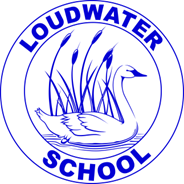 Dear Parents,On Thursday, the 7th March, it is World Book Day!                                     World Book Day is an annual celebration that encourages children to read for pleasure.  In the UK, it is celebrated on the first Thursday in March. This year we are going to be celebrating World Book Day on Friday 8th March by having a dress up day! Come to school dressed as your favourite book/comic character and bring along the book/comic you feature in.  This is just for fun, so we will not be asking for any money. Please do not feel you need to buy a costume or spend hours making one!  It really is just for fun and not a competition.On this day your child will be given a £1 World Book Day token.  The token can be exchanged for one of 12 exclusively written World Book Day books at participating stores or used as part payment towards any full priced book or audio book of your choice (priced £2.99 or more).  The token is valid until 31st March 2019.In addition to Dress Up day we will be organising a Book Swap.  We invite your child/children to bring in a book/s that they no longer wish to keep, which they will then swap for a different book to bring home.Thank you for helping your child to enjoy World Book Day by supporting them to dress up as their chosen book character and to enjoy reading for pleasure.If you would like more information about World Book Day, ideas for reading and writing activities, videos and much more, visit www.worldbookday.comYours sincerely,JOlcotMrs J Olcot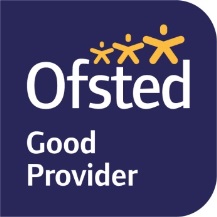 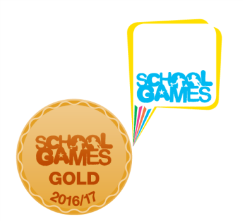 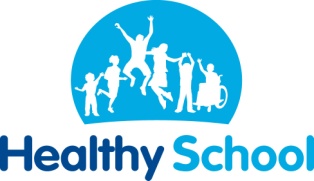 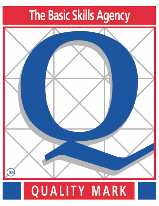 (English leader)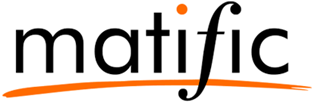 THE UK MATIFIC MATHS GAMESDear Parents and Guardians,We would like to advise you that our school will be participating Matific Maths GamesMatific has over 2,000 activities designed by mathematicians and early child education experts that build a deeper understanding of math concepts taught in class. By participating, your child can go in the running to win fantastic prizes for the school.Your child has been provided with a username and password that will grant them access to Matific at home so they can reinforce their math skills. To access Matific, follow these easy steps:Go to www.matific.com or download the Matific Student App on your Apple, Android or Google device.Log in with the username and password provided by your child’s teacher.Have fun playing!Once logged in your child will have lots of pre-loaded content within the competition missions section that they can work through to gain stars that go towards their individual, class and school total for the competition.We are excited the school is participating in the UK Matific Maths Games and hope that we have your support in making this a bigger and greater event at school.Sincerely,The Matific TeamFoundation StageYear OneYear TwoYear ThreeYear FourYear FiveYear Six01/03/19Darcy ARubyMason SFaithBayleeCameronTylerFoundation StageYear OneYear TwoYear ThreeYear FourYear FiveYear SixFebruarySamuelEsaEmyDylanJoseph ThomasGabrielleFoundation StageYear OneYear TwoYear ThreeYear FourYear FiveYear Six01/03/19Denise ScarllettEvan Ellie-LouiseShayley TylerLogan W RachelGrace JacobKyle RomishaShay AngelFoundation StageYear OneYear TwoYear ThreeYear FourYear FiveYear Six01/03/1997%95%97%98%98%100%99%Foundation StageYear OneYear TwoYear ThreeYear FourYear FiveYear Six01/03/190001100BeethovenMozartTchaikovskyElgar01/03/19223152248238March5th School Photographs7th Parents’ Meeting to consult on MAT proposal 6.30pm8th Year 6 Hazard AlleyWorld Book Day – dress-up12th Parents’ Forum14th  Open Day (9.30 – 10.30 & 2.00 - 3.00)15th   Red Nose Day18th -22nd Shakespeare Week25th Shakespeare Workshop – Whole School26th  & 28th Parent/Teacher Consultations Y6March5th School Photographs7th Parents’ Meeting to consult on MAT proposal 6.30pm8th Year 6 Hazard AlleyWorld Book Day – dress-up12th Parents’ Forum14th  Open Day (9.30 – 10.30 & 2.00 - 3.00)15th   Red Nose Day18th -22nd Shakespeare Week25th Shakespeare Workshop – Whole School26th  & 28th Parent/Teacher Consultations Y6April5th School closes at 2pm for Easter Break23rd Training day for teachers24th  Children return to School30th & 2nd  Parent/Teacher Consultations (FS-Y5)May30th & 2nd  Parent/Teacher Consultations (FS-Y5)6th Bank Holiday13th Year 6 SATs Week20th   Year 5 Assessment Week 24th    School Closed Training Day for teachers27th – 31th Half term breakJune3rd  Children return to School6th – 10th Science Week – Kew Gardens visit6th   Open Day (9.30 – 10.30 & 2.00 - 3.00)11th – 14th Year 6 Green Park Residential28th School closed training day for teachersJuly1st – 5th Assessment Week Y1, Y3 & Y42nd  Secondary School Induction Day (Y6) New Parents Meeting5th Annual Reports to Parents12th Sports Day – Greek Theme17th Reserve Sports Day23rd  7.00pmY6 Leavers Production24th   9.30am  Y6 Leavers Presentation Assembly24th   School closes at 2pm for summer breakValues AssembliesAll Start at 9.05am28th February - Empathy Y3 27th March - Compassion Y2 30th April - Kindness Y6 23rd May - Collaboration Y1 27th June - Respect Y5 18th July - Happiness FSClass AssembliesSpring termAll start at 9.05am7th  February - Year Five7th  March  -Year One14th March - Year Three21st March - Year Four28th March -  Foundation StageFree Trial Session and £40 discount at PerformPopular children's drama and dance school is offering a Free Trial Session and a special introductory discount of £40 for members of Loudwater Combined School if they sign up by Tuesday 7th May. Parents should quote LCST070519 when they book their free session by going to perform.org.uk/try or calling 020 7255 9120.You can find out more about the classes at perform.org.uk/try. Alternatively, pdf flyers can be downloaded from here and here.The nearest classes to Loudwater Combined School are as follows (please click for a map and further details):There are others too. Click to find all the nearest here or view a list of all areas.